Sharjah American International school – Dubai campus                                    Fun trip Permission Form                  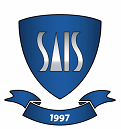 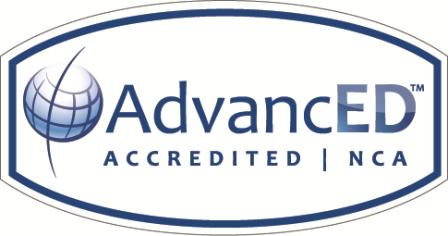 Dear Parents,We would like to take the middle school girls on a fun trip to feel that their good work during term 1 and term 2 has been well acknowledged and to enhance a fresh and enthusiastic start for term 3.This fieldtrip will be under the guidance and supervision of the wing coordinator and the homeroom teachers.   Date and Time of Departure from SAIS:    Thursday April 14, 2016 at 9:15 a.m.Date and Time of Return to SAIS:    Thursday April 14, 2016 at 2:30 p.m.Student Cost:       100 AED (including bus fees, Cinema entrance, and                                                      Bowling +Mini Golf).Special Instructions: please note that students' conduct and public manners will be evaluated by their teachers.If you would like your daughter to participate in this fun trip, please complete, sign and return the following statement of consent with the cost by Tuesday April 12, 2016.---- ---- ---- ---- ---- ---- ---- ---- ---- ---- ---- ---- ---- ---- ---- ---- ---- ---- ---- ---- ---- ---- _____________________________________( Name of student) has permission to attend a field trip to ___________________________  (location) on _____________________(date).Enclosed, please find cash in the amount of _____________________ to cover the cost of the trip.Parent/Guardian Signature: ____________________ Date: __________________Please find below the trip Program: